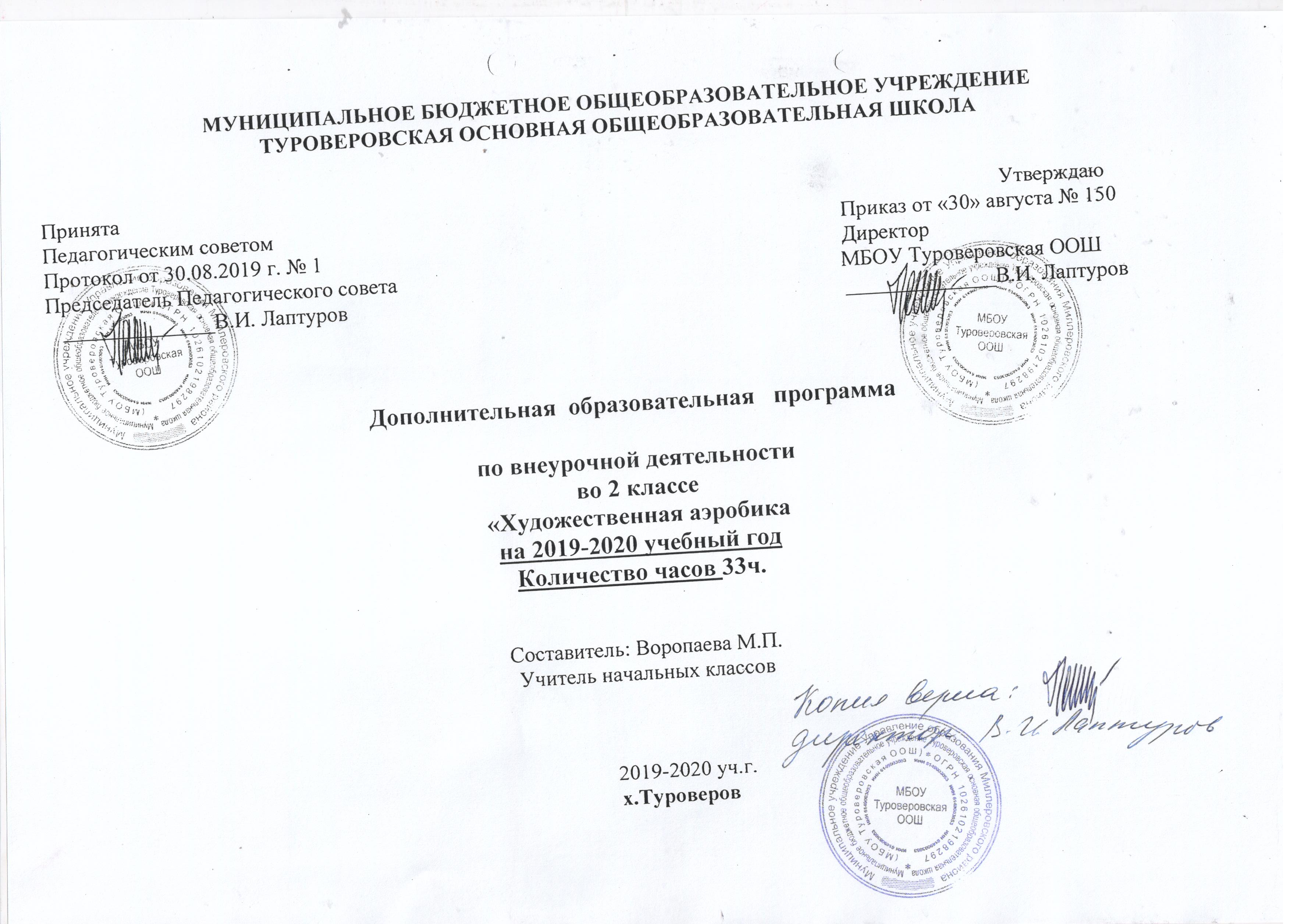 1.Пояснительная записка      На основе Приказа Минобрнауки РФ от 26.11.2010 N 1241 "О внесении изменений в федеральный государственный образовательный стандарт начального общего образования”, зарегистрированного в Минюсте РФ 4 февраля . N 19707 внесены изменения в ФГОС НОО (Приказ МОиНРФ от 06.10.2009 г. № 373). Обязательным компонентом ФГОС является внеурочная деятельность. В проекте образовательных стандартов внеурочная деятельность рассматривается как специально организованная деятельность обучающихся в рамках вариативной части образовательного плана.         Рабочая программа внеурочной деятельности по спортивно-оздоровительной направленности  “Художественная аэробика” для учащихся  2 класса  разработана  на основе:  - Программа “Физическая культура”, 1-4 классы,  авторы Петрова Т.А., Копылов Ю.В., Петров С.С. “Начальная школа ХХI века” М.: Издательский центр “Вентана-Граф”, .- Комплексной программы физического воспитания учащихся 1-11 классов, авторы   В.И.   Лях, А.А. Зданевич. - М.:Просвещение, ., допущенной Министерством  образования и науки Российской Федерации;- Примерной программы по физической культуре в рамках проекта “Разработка, апробация и внедрение Федеральных государственных стандартов общего образования второго поколения”, реализуемого Российской академией образования по заказу Министерства образования и науки Российской Федерации и Федерального агентства по образованию (руководители проекта А.М. Кондаков, Л.П. Кезина. - М.: Просвещение, 2010).Программа определяет содержание и организацию образовательного процесса на ступени начального общего образования.По данным многочисленных обследований физическое развитие и здоровье детей школьного возраста в настоящее время по ряду причин значительно ухудшилось. Трехразовых занятий физической культурой в неделю согласно школьной программе для поддержания и развития физического состояния школьников явно не достаточно. В данной ситуации наиболее актуально введение  программ внеурочной деятельности спортивно-оздоровительного направления.       Программа внеурочной деятельности « Художественная аэробика» включает различные  виды двигательной активности.  Подвижные игры, ритмические и фитнес занятия оказывают благотворное влияние на рост, развитие и укрепление костно-связочного аппарата, мышечной системы, на формирование правильной осанки детей. Принципиальное значение придается обучению младших школьников навыкам и умениям организации и проведения самостоятельных занятий физическими упражнениями. В процессе использования учащимися приобретенных знаний, двигательных умений и навыков усиливается оздоровительный эффект физкультурно-оздоровительных мероприятий в режиме учебного дня.  В свете темпов развития современного фитнеса и недостаточного объема программ дополнительного физического образования школьников в формате современных фитнес-программ, настоящая программа обладает значительной новизной.Представляется целесообразным в свете современных тенденций развития спорта и фитнеса введение в дополнительные занятия со школьниками занятий с музыкально-ритмической доминантой, а также занятий, направленных на развитие физических качеств школьников и повышения их уровня осведомленности об уровне развития современного массового спорта.Отличительная особенность программы:     Имеется ярко выраженный образовательный эффект программы, который заключается в расширении анатомо-физиологических знаний в области физической культуры. Привитие через практические занятия интереса к  фитнес - аэробике как массовому виду спорта.Цель: содействие всестороннему развитию личности, приобщение к самостоятельным занятиям физическими упражнениями учащихся.Задачи:формирование здорового жизненного стиля и реализацию индивидуальных способностей каждого ученика;обучение жизненно важным двигательным умениям и навыкам;воспитание дисциплинированности, доброжелательного отношения к товарищам, формирование коммуникативных компетенций;расширение кругозора школьников в области физической культуры и спорта.Описание ценностных ориентиров содержания программыСодержание курса отвечает генеральным целям физкультурного образования — ориентации на развитие личности обучающихся средствами и методами физической культуры, на усвоение универсальных жизненно важных двигательных действий, на познание окружающего мира. В процессе освоения курса у учащихся укрепляется здоровье, формируются общие и специфические учебные умения, способы познавательной и предметной деятельности. Программа состоит из 2 относительно самостоятельных разделов, каждый из которых предполагает организацию определённого вида внеурочной деятельности  и направлена на решение своих собственных педагогических задач.- программа разработана непосредственно для учащихся 2 класса;- основу программы составляют ритмические упражнения с элементами фитнеса и подвижные игры, представленные согласно их классификации;- реализация программы способствует созданию зоны комфорта и повышению эмоционального фона;- содержит блок теоретических знаний;- программа предполагает приобретение учащимися опыта индивидуальной и коллективной работы;- занятия проводятся под музыку по разделу “ Художественная аэробика  Всего на изучение кружка в начальной школе выделяется 135 ч, из них во 2 классе 35 ч (1 ч в неделю, 35 учебные недели), на основании  Календарного учебного графика МБОУ  Туроверовская ООШ на 2019-20120учебный год, программа будет выполнена  за 33 часа.2. Планируемые результаты освоения программыПрограмма по внеурочной деятельности «Художественная  аэробика» способствует формированию личностных, регулятивных, познавательных и коммуникативных учебных действий. В сфере познавательных универсальных учебных действий будут развиты следующие умения:ориентироваться в понятиях «здоровый образ жизни», «фитнес», характеризовать значение занятий по оздоровлению, влиянию музыки на занятия и самочувствие;раскрывать понятия: синхронно, музыкально, ритмично;ориентироваться в видах аэробики, танцевальных жанрах, гимнастики;выявлять связь занятий фитнесом с досуговой и урочной деятельностью;характеризовать роль и значение занятий с оздоровительной направленностью в режиме труда и отдыха; планировать и корректировать физическую нагрузку в зависимости от индивидуальных особенностей, состояния здоровья, физического развития, физической подготовленности;осуществлять поиск информации о здоровом образе жизни, аэробике, танцах.В сфере личностных универсальных учебных действий будет формироваться:установка на здоровый образ жизни;основы своей этнической принадлежности в форме осознания «Я» как представителя народа в процессе знакомства с русскими народными играми;ориентация в нравственном содержании и смысле как собственных поступков, так и поступков окружающих людей в игровой деятельности;эмпатия, как понимание чувств других людей и сопереживание им в процессе знакомства с играми на развитие сенсорной чувствительности;знание основных моральных норм на занятиях фитнесом и ориентации на их выполнение;В сфере регулятивных универсальных учебных действий будут формироваться следующие умения:организовывать места занятий физическими упражнениями и играми с музыкальным сопровождением в сотрудничестве с учителем;соблюдать правила поведения и предупреждения травматизма во время занятий;адекватно воспринимать предложения и оценку учителя, товарищей, родителей и других людей во время показательных выступлений, индивидуальных и групповых заданий;оценивать правильность выполнения действия;адекватно воспринимать предложения и оценку учителя, товарищей, родителей и других людей;проявлять инициативу в творческом сотрудничестве при составлении комплексов упражнений, игровых ситуаций;организовывать и проводить игры на переменах, утреннюю зарядку с музыкальным сопровождением;самостоятельно адекватно оценивать правильность выполнения упражнений, заданий учителя и вносить коррективы в исполнение по ходу реализации и после.Коммуникативные универсальные учебные действия:          Обучающийся научится:учитывать разные мнения и стремиться к координации различных позиций в сотрудничестве;договариваться и приходить к общему решению в работе по группам, микрогруппам, парам;контролировать действия партнёра в парных упражнениях;осуществлять взаимный контроль и оказывать помощь при проведении диагностики;задавать вопросы, необходимые для выполнения заданий творческого характера в составлении комплексов упражнений индивидуально и в сотрудничестве с партнёром.3.Содержание программыПредлагаемая программа помогает улучшить физические, физиологические и психические возможности ребенка с помощью правильного планирования занятий, дополняющих уроки физической культуры. В основу планирования положены знания, базирующиеся на научных экспериментах, выполненных в различных отраслях науки, таких как педагогика, физиология, психология, спортивная медицина, опыт ряда педагогов по физической культуре, работающих по ФГОС, а так же мой практический опыт.Каждый раздел состоит из теоретической и практической части. Теоретическая часть занятий включает в себя:-   технику безопасности во время занятий фитнесом;  -  основы  здорового образа жизни; -  информация о различных видах гимнастики, аэробики,  танцах, играх, истории фитнеса.Практическая часть занятий включает  в  себя:-  обучение двигательным действиям аэробики, гимнастики, акробатики, подвижных игр; -  организацию обучающимися игровых программ, составление комплексов упражнений.Изучение теории вплетается в содержание каждого учебного занятия. Практическая часть более чем на 90 % представлена практическими действиями – физическими упражнениями. Двигательный опыт учащихся обогащается подвижными играми, ритмико-гимнастическими упражнениями и элементами детского фитнеса.Огромное  значение  для   ребёнка  имеет  участие в  жизни   класса  вне  школьных  уроков.  Для   многих  ребят - это  основной  мотив   посещения школы,  так  как  есть   возможность  проявить  инициативу  и   самостоятельность,  ответственность  и   открытость.  Подвижная игра – это относительно самостоятельная деятельность детей, в которой ярко выражена роль движений. Игры - естественный источник радостных эмоций, самовыражения. Подвижные игры являются традиционным средством педагогики и воспитания. Игра – ведущая деятельность детей. Они вызывают активную работу мысли, способствуют расширению кругозора, развитию физических качеств, совершенствованию всех психических процессов, стимулируют переход детского организма е более высокой ступени развития. В играх много познавательного материала, содействующего расширению сенсорной сферы детей, развитию их мышления и самостоятельности действий.1.1 Сюжетные игры. “Два мороза”, “Гуси-лебеди”, “Веселые ребята”, “Космонавты”, “Море волнуется”, “Волк во рву”, “Медведь и пчелы”, “Зайцы и волк”, “Воробушки и кот”, “Белые медведи”, “Вороны и воробьи”, “Ловишки-перебежки”, “Салки”, “Хвостики”, Коршун и наседка”, “Колдунчики”, “Кот идет”, “Не ошибись” (с рисунками зверей и птиц), “Кошки-мышки”, “Птицы без гнезда”, “Шишки, желуди, орехи”. Для сюжетных игр “характерны роли с соответствующими для них двигательными действиями. Сюжет может быть образный (“Медведь и пчелы”, “Зайцы и волк”, “Воробушки и кот”) и условный (ловишки, пятнашки, перебежки).1.2 Бессюжетные игры. В бессюжетных играх все дети выполняют одинаковые движения. “Класс     смирно!”,  “Запрещенное движение,  “К своим флажкам”, “Пустое место”, “Карлики и великаны”, “Найди себе пару”, “Чья команда быстрее построится”, “Придумай фигуру”, “На одной ноге”, “Землемеры”, “Увернись от мяча”, “Быстро по местам”,   “У ребят порядок  строгий”,   “Удочка”, “Невод”, “Третий лишний”.1.3 Игры с элементами легкой атлетики, гимнастики, спортивных игр. Подвижные игры на материале легкой атлетики (бег, прыжки, метании); подвижные игры на материале гимнастики с основами акробатики (простейшие виды построений и перестроений, ОРУ без предметов и с разнообразными предметами, упражнения в лазании,   в равновесии, несложные акробатические упражнения); подвижные игры на материале спортивных игр (футбол, баскетбол).Раздел 2 “Ритмика с элементами детского фитнеса”. состоит из четырёх тем: “Упражнения на ориентировку в пространстве, чувство ритма”, “Ритмико-гимнастические упражнения”, “Элементы базовой аэробики и классической аэробики с предметами”, “Игры под музыку”.2.1 “Упражнения на ориентировку в пространстве, чувство ритма”. содержание первого раздела составляют упражнения, помогающие детям ориентироваться в пространстве, чувствовать ритм музыки.  Правильное исходное положение. Ходьба: с высоким подниманием бедра, широким шагом, перекатом, приставным шагом, острый шаг, с подниманием прямой ноги вперед и оттягиванием носка. Акцентированная ходьба. Бег: в чередовании с ходьбой, со сменой направления, на носках. Виды ходьбы и бега под музыку: бодрый шаг, спортивный шаг, спокойный шаг, быстрый и медленный бег. Исполнение ритмичных подскоков, приставных шагов в сторону. Перестроение в круг из шеренги. Ориентировка в направлении движений вперед, назад, направо, налево, в круг, из круга. Выполнение простых движений с предметами во время ходьбы. Различие динамики звука “громко — тихо”, “быстро – медленно”. Хлопки в такт музыки. Движения руками в различном темпе. Выполнение упражнений под музыку.2.2 “Ритмико-гимнастические упражнения”. данный раздел составляют ритмико-гимнастические упражнения, способствующие выработке необходимых музыкально-двигательных навыков.Общеразвивающие упражнения. Ходьба на носках и пятках, выставление ноги на носок и пятку вперед и в стороны, подъем на полупальцы. Наклоны и повороты головы, круговые движения плечами вперед и назад. Движения рук в разных направлениях без предметов. Наклоны и повороты туловища вправо, влево. Приседания с опорой и без опоры. Упражнения на формирование осанки.Упражнения на координацию движений. Перекрестный движения руками. Ассиметричные движения рук и ног. Изучение позиций рук и ног.Элементы танца и простые танцевальные движения: шаги — мягкий, перекатный, острый, на полупальцах. Бег на носках. Притопы одной ногой с хлопками. Кружение через правое плечо с поднятыми руками, кружение парами — на месте и на ходу. Приставной и переменный шаги вперед, в сторону, назад. Шаги галопа — прямой, боковой.Упражнение на расслабление мышц. “Мягкие руки” - подняв руки вверх, уронить вниз кисти, локти, и слегка наклонившись вперед, уронить руки вниз; руки поднять вверх, уронить вниз с небольшим наклоном вперед. “Маятник” - в широкой стойке, раскачивание руками вправо-влево.занимающихся на уроках аэробики может быть организована фронтальным (все занимающиеся одновременно выполняют упражнения) способом.2.3 “Игры под музыку” “Запрещенное движение”, “Слушай хлопки”, “Замри”, “Давай поздороваемся”, “Хвостики”, “Гусеница”, “Танец в круг”, “Музыкальные змейки”, “Пятнашки”.КАЛЕНДАРНО-ТЕМАТИЧЕСКОЕ ПЛАНИРОВАНИЕ ПО РАЗДЕЛУ ПРОГРАММЫ №п/пДата проведенияДата фактическаяТема урока2класс1 6.09Инструктаж по технике безопасности при занятиях Элементы строевой подготовки.2 13.09 Общеразвивающие упражнения для рук . Упражнения для рук и плечевого пояса в разном темпе с разной амплитудой.3 20.09Общеразвивающие упражнения для ног. Освоение упражнений для ног, в положении сидя, стоя, лёжа на полу.4 27.09Общеразвивающие упражнения для туловища, шеи  и спины. Освоение упражнений  для туловища, шеи и спины.               5 4.10Техника выполнения упражнений  на развитие осанки. Закрепление упражнений на развитие правильной осанки в партере.6 11.10Комплекс упражнений без предметов. Подвижные игры.7 18.10ОРУ с гимнастическими палками. Подвижные игры.8 25.10ОРУ со скакалкой. Подвижные игры.9 1.11Техника выполнения упражнений  на развитие гибкости. Подвижные игры.10 15.11Освоение и закрепление упражнений на развитие гибкости.11 22.11Обучение базовым и альтернативным шагам аэробики в среднем темпе. (Степ-тач, тач-фронт,) Влияние занятий аэробикой на различные системы организма Стретчинг.12 29.11Влияние аэробики на развитие и состояние органов и систем, их значение для выполнения упражнений аэробики13 6.12Обучение базовым и альтернативным шагам аэробики. (V-степ кёрл) Аэробика и её виды.Подсчет музыки. Стретчинг.14 13.12Ознакомление, разучивание основных исходных положенияй   аэробики и дыхательной гимнастики.15 20.12Обучение  сохранению правильной осанки при выполнении упражнений для рук и ног.16 27.12Обучение  базовым шагам  используемых в аэробике. Подвижные игры.17 17.01Разучивание гимнастических упражнений, используемых в занятиях аэробикой.   18 24.01 31.01Закрепление связок и базовых шагов аэробики. Подвижные игры.19 7.02Закрепление гимнастических упражнений, используемых в занятиях аэробикой. Подвижные игры.20 14.02Разучивание танцевальных композиций. Подвижные игры.21 21.02Выполнение  танцевальных композиций. Подвижные игры.22 28.02Упражнения лечебной физической культуры, направленные на профилактику и коррекцию различных заболеваний.23 6.03Партерная гимнастика. Упражнения на развитие осанки, гибкости. 24 13.03Коррекционные упражнения Релаксация.25 20.03Коррекционные упражнения. Дыхательная гимнастика Стрельниковой. 26 3.04Базовые шаги аэробики. Техника выполнения базовых шагов аэробики27 10.04Базовые шаги аэробики. Обучение базовым и альтернативным шагам аэробики в среднем темпе. (Степ-тач, тач-фронт)28 17.04Обучение базовым и альтернативным шагам аэробики. (V-степ кёрл) Аэробика и её виды.    29 24.04Закрепление базовых шагов. Запрещённые упражнения на занятиях аэробикой. Простейшие музыкальные композиции30 8.05Разучивание комплекса из выученных базовых шагов аэробики. Коррекция осанки.31 15.05Комбинации из изученных элементов аэробики. 32 22.05Комбинации из изученных элементов аэробики. Подвижные игры.3329.05Совершенствование комбинации на 32 счета Упражнения на полу (на силу мышц брюшного пресса, рук и плечевого пояса)СОГЛАСОВАНОЗаместитель директора по УВРРябцева И.И.                    _______________подпись_____________2019 года